ESCUELA NUESTRA SEÑORA DEL VALLE 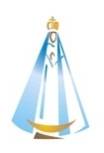 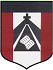 Espacio Curricular: Catequesis.Seño: Andrea.Grado: Tercer grado A y B.Qué lindo volver a encontrarnos chicos queridos, familia!!  Agradecidos de la posibilidad de seguir descubriendo el mensaje de Jesús, y sintiendo su presencia expresada en los detalles de la vida diaria, los invito a disfrutar del regalo de su amor!! Les envío los encuentros de los días martes y jueves  de  esta semana. Tema:  “HACIENO VIDA  EL MENSAJE DE JESÚS “Desarrollo: Para iniciar el encuentro, invitar a los niños a serenar el corazón acompañado con una música suave:     https://youtu.be/DYm4EVI-34Y  ,  que les ayude a lograr un clima de reflexión y calma, y que pueden seguir escuchando en volumen bajito mientras  realizan las actividades 5 y 6.  A continuación leer la narrativa de la página 22, que les ayudará a descubrir cómo Jesús se hace uno de nosotros en ese pueblo,  y a valorar el respeto por lo diverso. La actividad 5, será la oportunidad de reflexionar desde el presente sobre lo visto en el momento anterior. Para ello, les proponemos a los chicos que analicen imágenes de la actualidad para que digan cuál es el gesto de amor que ven en ellas.Como Jesús, que siempre vivía muy atento para ayudar a las personas que lo necesitaban, ellos también pueden realizar acciones de amor cotidianas. Y para reforzar  esta idea, les proponemos que se dibujen a ellos mismos ayudando, como parte de las dos situaciones anteriores, actividad 6. La actividad 7, página 23, apela a la creatividad de los chicos. A partir de las imágenes que analizarán, inventarán un final para cada historieta teniendo en cuenta la manera en la que ellos pueden ayudar a esas personas. Después de haber  comprendido y reflexionado acerca de cómo Jesús con gestos de amor concreto con quienes lo rodeaban se comprometió con los demás, piensa en un propósito simple y pequeño con el que te comprometas esta semana para hacer este mundo mejor; por ejemplo: colaborar en alguna tarea del hogar como poner o levantar la mesa, ordenar tus juguetes, regar alguna planta, dar de comer a tus mascotas, estar atento si alguien de la familia necesita algo, etc. Para finalizar los invito a leer el mensaje “Para guardar en el corazón” a modo de oración, y  al finalizar, agregar: “Para hacer un mundo mejor, esta semana me propongo…” (expresando el propósito que pensaste en la consigna  5)               Que vivan una semana hermosa sintiendo el gran regalo del amor de Jesús!!!Les mando un abrazo grandote hasta que nos volvamos a encontrar!!!Seño Andre. Ante dudas y sugerencias: agiraudo@institutonsvallecba.edu.ar  (cuando retomemos los encuentros en el colegio haremos juntos la corrección de las actividades) Sin embargo, aquella familia que desee compartir la tarea realizada, puede enviarla para que yo la vea  y le haga una devolución,   será bienvenida! 